بيان وفد جمهورية مصر العربيةفي جلسة المراجعة الدورية الشاملة لليونانالاثنين الأول من نوفمبر 2021*** السيد الرئيس،   	نرحب بوفد اليونان ونتمنى له كل التوفيق خلال عملية المراجعة.كما يرحب وفد مصر بالجهود الكبيرة التي بذلتها الحكومة اليونانية منذ المراجعة الماضية لتعزيز واحترام حقوق الإنسان، ونثمن على وجه الخصوص نجاح اليونان في صياغة أول خطة عمل قومية ضد العنصرية وعدم التسامح للفترة من 2020 إلى 2023، فضلاً عن جهود مكافحة العنف والتمييز ضد المرأة. كما نرحب بجهود الحكومة اليونانية في حماية حقوق الأطفال من المهاجرين واللاجئين.وفى إطار الحوار والتفاعل البناء نود أن نتقدم بالتوصيات التالية إلى اليونان:مواصلة جهودها لمكافحة العنصرية والتمييز العنصري وكراهية الأجانب.مواصلة امتثال اليونان لالتزاماتها وفقاً للقانون الدولي اتصالاً بحقوق المهاجرين واللاجئين.ضمان تمثيل أكبر للمرأة في الحياة السياسية والاقتصادية وكذا في المناصب القيادية.شكرًا السيد الرئيس، ونتمنى لجمهورية اليونان الصديقة كل التوفيق والنجاح.ــــــــــــالبعثة الدائمة لجمهورية مصر العربية لدى مكتب الأمم المتحدة ومنظمة التجارة العالمية والمنظمات الدولية الأخرى بجنيفـــــــ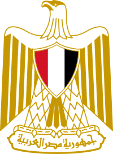 Permanent Mission of Egypt to the United Nations Office, World Trade Organization and other International Organizations in Genevaـــــــ